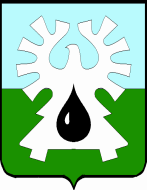                                          ГОРОДСКОЙ ОКРУГ УРАЙХАНТЫ-МАНСИЙСКОГО АВТОНОМНОГО ОКРУГА-ЮГРЫДУМА ГОРОДА УРАЙРЕШЕНИЕ      от 20 сентября 2023 года                                          	  	                     № 66О внесении изменения в Положение о муниципальном жилищном контроле на территории города УрайРассмотрев представленный главой города Урай проект муниципального правового акта «О внесении изменения в Положение о муниципальном жилищном контроле на территории города Урай», в соответствии с Жилищным кодексом Российской Федерации, Дума города Урай решила:1. Внести изменение в Положение о муниципальном жилищном контроле на территории города Урай, утвержденное решением Думы города Урай от 30.08.2021 №61 (в редакции решения Думы города Урай от 03.12.2021 №33), изложив пункт 1.3 в новой редакции:«1.3. Предметом муниципального контроля является соблюдение юридическими лицами, индивидуальными предпринимателями и гражданами (далее - контролируемые лица) обязательных требований, указанных в пунктах 1 - 12 части 1 статьи 20 Жилищного кодекса Российской Федерации, в отношении муниципального жилищного фонда (далее - обязательные требования).».2. Настоящее решение вступает в силу после официального опубликования в газете «Знамя» и распространяется на правоотношения, возникшие с 01.09.2023.3. Опубликовать настоящее решение в газете «Знамя» и разместить на официальном сайте органов местного самоуправления города Урай в информационно-телекоммуникационной сети «Интернет».Председатель Думы города УрайПредседатель Думы города УрайИсполняющий обязанности главы города УрайИсполняющий обязанности главы города УрайА.В.ВеличкоА.Ю. Ашихмин26.09.202326.09.2023